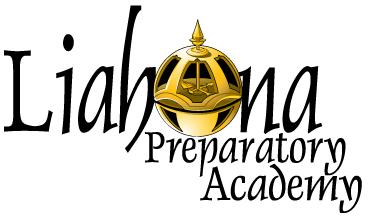 2464 W 450 S Pleasant Grove, UT 84062Office: (801) 785-7850 Fax: (801) 785-4723PROCTOR CERTIFICATION FORMThis form is to be filled out by the proctor and returned to Liahona at one of the following:FAX: (801) 785-4723 MAIL: 2464 W 450 S Pleasant Grove, UT 84062.Once we receive your completed form, you will be notified concerning your approval status within five business days.This certification will be valid for one school year, at which point you will need to complete a new form to remain a certified proctor for our school.This form MAY NOT be completed by anyone other than the person applying to become a certified proctor. If anyone other than the proctor fills it out, the form will become invalid and the proctor will be immediately rejected.Proctor Name:________________________________________________________Address: _________________________________________________________________________________Street 			City 			State 			ZipPhone Number: _____________________ E-Mail Address:___________________Name of proctoring facility:________________ Phone Number: ______________Address: _________________________________________________________________________________   		Street 			City 			State 			ZipStudent Name: ___________________ Student Phone Number: ______________(Continued on back)Proctors may NOT be any of the following: Relative or friend of student  Employer of student Personal tutor of studentEcclesiastical leader if related to the student Athletic Coach, assistant coach, athletic administrator, or athletic academic counselor Someone with vested interest in the student’s eligibility to compete in extracurricular activities (i.e. sports, theater, choir, etc.)I certify that none of the above applies to me. INITIALS: __________Please select your title from the list below: Guidance Counselor/counseling staff Certified teacher School Principal or vice principal LibrarianSuperintendent or other administrator Principal or faculty of an LDS seminary or institute Embassy education officer Military base/station education officer Local college testing center staff or administrationOther	If you feel your situation allows you to proctor and is not listed above, please call Liahona Academy at 801-785-7850.Enclosed with this certification form, you will find our exam policies and procedures. Please review them and initial below.I certify that I have read the above policies and procedures and that I will follow them to the best of my ability. INITIALS: __________I certify that I have completed this form for myself to become a certified proctor with Liahona Academy. INITIALS: __________I certify that all information is accurate and that I have not intentionally provided false or misleading information. INITIALS: ______________________________________________________________________________________________________ Signature of Proctor 			Printed Name of Proctor 		Date